Name: ____________________________________________		Period: __________											Date: ____________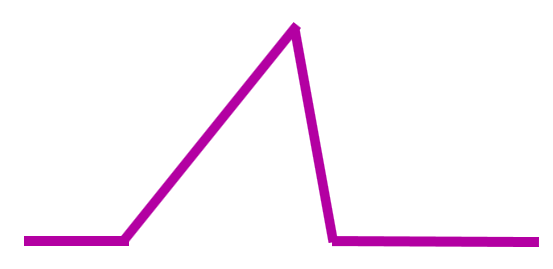 Identify all aspects of the plot for your book.  Give proof/examples from the story to defend your ideas. Exposition: Rising Action:Climax:Falling Action:Resolution: